PRESSEMELDUNG  |   22.09.2020Neue PrioLine-Varianten erweitern Profilgehäuse-Programm von WÖHR
Das passende Gehäuse für jede Idee – PrioLine-Gehäuse nun auch als außen bündige Variante erhältlichBei der Gehäuseserie PrioLine® steht Individualität hinsichtlich Größe, Farbe, Form und Funktion im Fokus. PrioLine-Gehäuse passen sich den speziellen Anforderungen und Wünschen jedes einzelnen Kunden an. Diese Anpassungsfähigkeit wird durch die modulare Bauweise aus Aluminiumprofilen und –platten ermöglicht, die nahezu unbegrenzt kombiniert werden können. Die Richard Wöhr GmbH aus dem Nordschwarzwald hat dieses Konzept und die damit verbundenen Möglichkeiten weiter innovativ ausgebaut.Die beiden bisher verfügbaren Versionen PrioLine und PrioLine KSK sind von nun auch als ‘außen bündige‘ Variante verfügbar. Diese tragen jeweils die Namen 
PrioLine AB und PrioLine KSK AB, wobei der Namenszusatz AB für ‘Außen bündig‘ steht. Auch die neuen Varianten sind vollständig modular aufgebaut und können frei nach den Wünschen des Kunden angepasst werden.Zur besseren Übersicht dient die nachfolgende Abbildung, die das Profil eines 
PrioLine-Gehäuses in der Standard-Version und zum Vergleich in der AB-Version schematisch darstellt.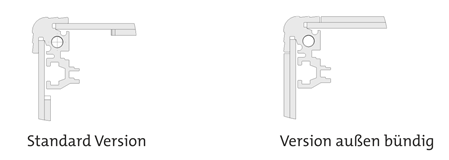 Wie aus der Grafik ersichtlich wird fallen in der neuen Version diverse Außenkanten weg, was u.a. die Reinigung der Oberfläche komfortabler macht. Alle PrioLine-Gehäuse eignen sich, unabhängig von Version und Variante, zur Anwendung in den verschiedensten Formen und jeder Branche, beispielsweiße als Pult, -Tisch, Einschub-, Hutschienen- oder Wandgehäuse für die Medizintechnik, den Maschinen- und Anlagenbau oder die Mess- und Regeltechnik.Natürlich sind auch bei allen Profilgehäusen der PrioLine-Serie kundenspezifische mechanische und oberflächentechnische Bearbeitungen problemlos möglich und schnell realisierbar. Auf Wunsch kann ein kundenspezifisches Gehäuse auch im branchenweit einzigartigen Eildienst von WÖHR bezogen werden.Mehr Informationen zur Serien Erweiterung finden Sie unter:https://www.prioline.de/de/prinzipzeichnungenDie Richard Wöhr GmbH ist ein mittelständisches Familienunternehmen im Nordschwarzwald. Mit über 90 Mitarbeitern entwickelt, fertigt und vertreibt das Unternehmen weltweit kundenspezifische Komplettlösungen. Besonders Flacheingabesysteme, Folientastaturen, Touchscreens und Industriekomponenten für die Bereiche Steuern, Bedienen und Anzeigen sowie Industriegehäuse für vielseitige Anwendungen.Download dieser Pressemitteilung und weitere Informationen und Bilder unter https://www.woehrgmbh.de/de/aktuelles-presse/pressecenter
Weitere Informationen / Ansprechpartner:Richard Wöhr GmbH, Gräfenau 58-60, D-75339 Höfen / EnzTel. (+49) 7081 95 40 - 0, Fax (+49) 7081 95 40 - 90, 
E-Mail: J.Thumm@WoehrGmbH.de